                                                                                                                      ПРОЄКТ 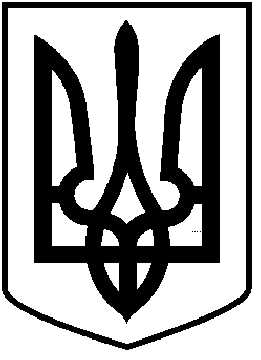 ЧОРТКІВСЬКА  МІСЬКА  РАДА_____________ СКЛИКАННЯРІШЕННЯ ___ грудня 2021 року                                                                       № м. ЧортківПро затвердження технічних документацій із землеустрою щодо встановлення (відновлення) меж земельних ділянок в натурі (на місцевості) та передачу безоплатно у власність земельних ділянок громадянам в м. Чортків Тернопільської області	Розглянувши заяви громадян, керуючись ст.  12, 22, 35, 40, 81, 116, 118, 120, 121, 122, 125, 126, 186 Земельного кодексу України, Законом України «Про землеустрій», Законом України «Про Державний земельний кадастр», ст. 26 Закону України «Про місцеве самоврядування в Україні», міська радаВИРІШИЛА:1.Затвердити технічні документації із землеустрою щодо встановлення (відновлення) меж земельних ділянок в натурі (на місцевості) та передати земельні ділянки  безоплатно у власність :1.1.Гр.  ***  для будівництва і обслуговування житлового будинку, господарських будівель і споруд (присадибна ділянка) площею - 0,0780 га по вул. Шухевича Р., ***,  в м. Чортків Тернопільської області у власність.Кадастровий  номер: 6125510100:01:015:***.1.2.Гр.***. ***    для будівництва і обслуговування житлового будинку, господарських будівель і споруд (присадибна ділянка) площею - 0,0670 га по вул. Підгірна , ***, в м. Чортків Тернопільської області у спільну сумісну  власність.Кадастровий  номер: 6125510100:01:010:***.1.2.Гр.***  для будівництва і обслуговування житлового будинку, господарських будівель і споруд (присадибна ділянка) площею - 0,1000 га по вул. Шопена *** в м. Чортків Тернопільської області у власність.Кадастровий  номер: 6125510100:01:009:***.1.3.Гр.*** для будівництва і обслуговування житлового будинку, господарських будівель і споруд (присадибна ділянка) площею - 0,0682 га по вул. Молодіжна  *** , в м. Чортків Тернопільської області у спільну сумісну  власність.Кадастровий  номер: 6125510100:01:004:***.1.4.Гр.***  для будівництва і обслуговування житлового будинку, господарських будівель і споруд (присадибна ділянка)  площею 0,0865 га по вул. Надрічна, ***  в м. Чортків ,Тернопільської області у власність.Кадастровий  номер: 6125510100:01:011:***;1.5.Гр.*** для будівництва і обслуговування житлового будинку, господарських будівель і споруд (присадибна ділянка)  площею 0,1000 га   по вул. Шопена Фредеріка, *** в м. Чортків, Тернопільської області у власність.Кадастровий  номер: 6125582200:02:003:***;2. Зобов’язати  громадян:2.1. зареєструвати в державному реєстрі речових прав право власності на земельні ділянки відповідно до вимог чинного законодавства;2.2. використовувати земельні ділянки згідно цільового призначення та вимог Земельного кодексу України, дотримуватись встановлених меж земельних ділянок, правил добросусідства та обмежень, пов’язаних з встановленням земельних сервітутів та охоронних зон.3. Копію рішення направити заявникам.  4. Контроль за виконанням рішення покласти на постійну комісію міської ради з питань містобудування, земельних відносин та екології.Міський голова                                                                Володимир ШМАТЬКОЗазуляк А. І.Дзиндра Я.П.Гурин В.М.Фаріон М.С.